Check-In: Energieübertragung	A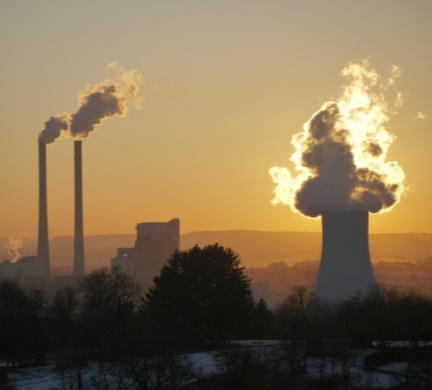 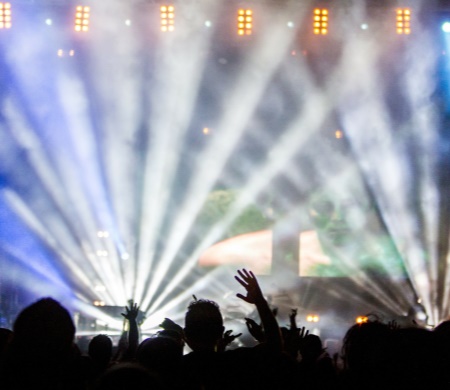 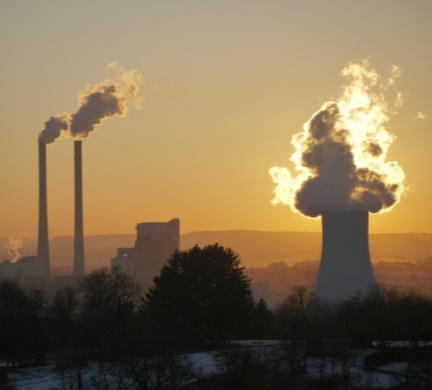 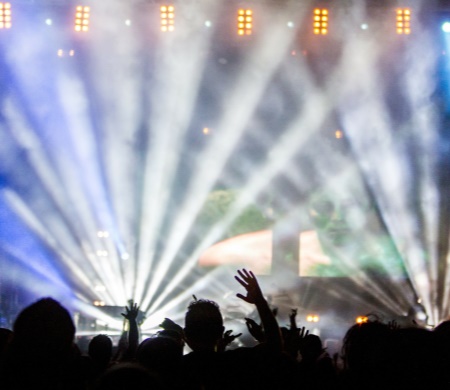 Die Bilder zeigen Teile einer Energieübertragungskette.Zeichne ein passendes, möglichst vollständiges Energieflussdiagramm.Erneuerbar oder nicht? Entscheide. 
Begründe deine Entscheidung.Check-In: Energieübertragung	B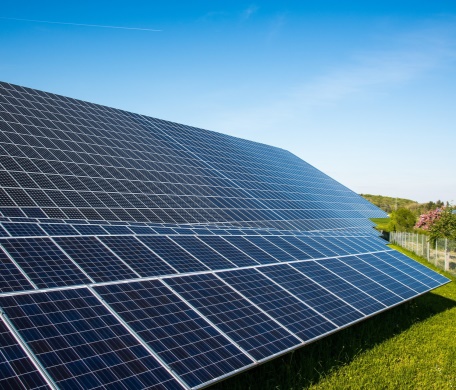 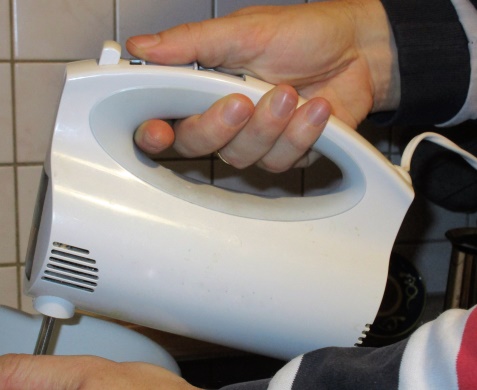 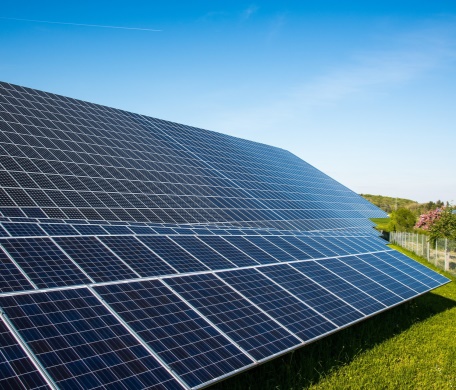 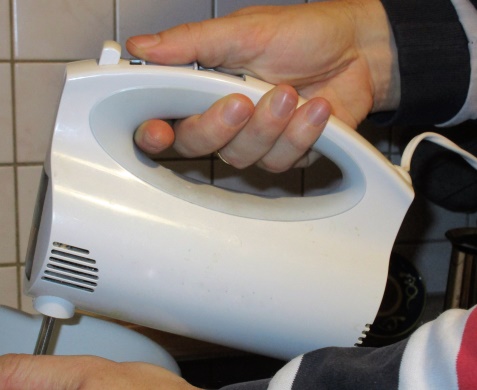 Die Bilder zeigen Teile einer Energieübertragungskette.Zeichne ein passendes, möglichst vollständiges Energieflussdiagramm.Erneuerbar oder nicht? Entscheide. 
Begründe deine Entscheidung.kann ichkann ich nichta) Energieübertragungs-ketten und Energiefluss-diagrammen einsetzenb) Erneuerbare und nicht erneuerbare Energie-träger unterscheidenkann ichkann ich nichta) Energieübertragungs-ketten und Energiefluss-diagrammen einsetzenb) Erneuerbare und nicht erneuerbare Energie-träger unterscheiden